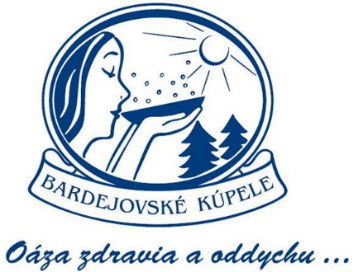 BARDEJOVSKÉ KÚPELE  Tlačová informácia                                                 	Bardejovské Kúpele 1.júla 2019Príďte sa aj vy prejsť po miestach kde kráčala cisárovna Sisi  V Bardejovských Kúpeľoch majú náučný chodník Sisi a jej zastavenia V Bardejovských Kúpeľoch finišujú pri budovaní náučného chodníka nazvaného ,,Sisi a jej zastavenia“, venovaného  cisárovnej Alžbete, zvanej Sisi, ktorá v Bardejovských Kúpeľoch strávila tri týždne. Chodník je tohtoročnou novinkou. Dlhý je 2,3 km, začína pri v kúpeľnom parku pred hotelom Alžbeta a predstavuje okruh kúpeľným lesoparkom, ktorý končí v parčíku za hotelom Alžbeta. Jeho prejdenie trvá približne 45 minút a je na ňom 7 zastavení. Fyzicky a časovo je nenáročný a dostupný pre všetkých klientov, vrátane rodín s deťmi a handicapované osoby. Informuje o tom Elena Romanová, personálna a prevádzková riaditeľka Bardejovských kúpeľov, a. s.,,Prvé zastavenie je pred rekonštruovaným hotelom Alžbeta, kde kedysi Sisi bývala a v parčíku pred ním je socha cisárovnej. Druhé zastavenie je pri Lávke priateľstva a tretie v lesíku nad letným kúpaliskom. Štvrté zastavenie je pri Kyslíkovej dráhe vybavenej rôznymi interaktívnymi zariadeniami, kde si môžu klienti zacvičiť. Piate je pri vstupe na náučný chodník Čierna mláka. Šieste je pri revitalizovanom jazierku a posledné siedme je v parčíku Diana za hotelom Alžbeta. Náučný chodník približuje návštevníkom krásne prostredie Bardejovských Kúpeľov tak, ako si ho zamilovala počas svojej návštevy Sisi. Cisárovna bola známa tým, že milovala prírodu a dlhé prechádzky. Návštevníkov zavedie chodník mimo centra kúpeľov do nepoznaných krásnych zákutí lesoparku,“ vysvetlila E.Romanova.Pokračuje budovanie značky ,,Kráľovské kúpele“Dodala, že náučný chodník ,,Sisi a jej zastavenia“ je súčasťou aktivít kúpeľov pri budovaní značky ,,Kráľovské kúpele“. Rovnako v tomto duchu dostala koncom mája nový šat i meno Kaviareň v hoteli Ozón, ktorá sa teraz volá: ,,Kaviareň SISI“. Svojou výzdobou i sortimentom pripomína cisárovnu.Tieto ,,kráľovské“ aktivity začali kúpele v roku 2016 po rekonštrukcii liečebného domu ALŽBETA (kedysi Deák), ktorý nesie meno rakúskej cisárovnej a uhorskej kráľovnej Alžbety. Odvtedy láka svojou romantikou a prepojenosťou na Sisi predovšetkým ženské návštevníčky, ktoré môžu bývať v jej apartmáne.  Apartmán Sisi je luxusne zariadený a momentálne je to top ponuka Bardejovských Kúpeľov, a.s. Tomu zodpovedá aj najvyššia cena zo všetkých kategórií izieb. Ambíciou je etablovať výnimočnosť tejto ponuky a nie jej masovosť. Jedným z vrcholov kultúrneho leta v Bardejovských Kúpeľoch je už druhé desaťročie ALŽBETÍNSKY DEŇ. Koná sa koncom augusta ako pamätný deň na počesť návštevy cisárovnej Alžbety, ktorá v Bardejovských Kúpeľoch strávila tri týždne. Tohtoročný 16. ročník ALŽBETÍNSKEHO DŇA pripadá na nedeľu 18.augusta 2019.  Spomienková slávnosť o 14.30 hod. pri pamätníku cisárovnej. Sprievodný program: prechádzka cisárovnej Sisi s Franzom Jozefom v dobových kostýmoch po areáli kúpeľov a možnosť fotografovania sa s nimi. Rôzne sprievodné programy. Vstup voľný.Kráľovský apartmán Sisi má obývaciu časť, spálňu, predsienku, samostatné WC, samostatnú kúpeľňu a veľkú terasu. Vybavený je masívnym talianskym štýlovým nábytkom.Na prízemí, vedľa recepcie, je ďalší-tzv. muzeálny apartmán Sisi, vybavený masívnym štýlovým nábytkom podľa vzoru apartmánov v Hofburgu a vyzdobený fotografiami a obrazmi Sisi. Neslúži na pobyt, ale je prístupný aj verejnosti, turistom a neubytovaným klientom (vstupné je 1EURO). Obyčajne ho navštívia pacienti počas pobytu, výlety zo škôl alebo skupiny turistov, ktorí majú vlastných sprievodcov. Vo vitrínach sú repliky originálov - pamätníka Sisi z parku pred hotelom, veľkňažského prsteňa, skleneného pohára, z ktorého Sisi pila minerálnu vodu počas pobytu. Vo vstupných priestoroch sú repliky obrazov Franza Xavera-Winterhaltera "Cisár František Jozef I. v slávnostnej rakúskej uniforme" a "Sisi v bielych plesových šatách posiatych hviezdami". Na recepcii si návštevníci môžu kúpiť aj rôzne suveníry a spomienkové predmety.  Sisi priťahuje,,Značku Sisi a jej prepojenosť na ,,kráľovské kúpele“ mienime posilňovať aj do budúcnosti. Vidíme v tom potenciál, na rozdiel od iných turistických atrakcií, ktoré používajú meno Sisi na prilákanie turistov bez toho, aby mali nejaké reálne prepojenie na ozajstnú cisárovnú a kráľovnú Alžbetu, Bardejovské Kúpele naozaj navštívila a strávila tu 21 dní. Cisárovná bola podľa jej ošetrujúceho lekára Henricha Hintza disciplinovanou pacientkou, ktorá dodržiavala liečebný režim. V rámci pitnej kúry mala naordinované pitie kúpeľného prameňa Lobogo (dnes je to na jej počesť Alžbeta). Navštívila aj mesto Bardejov. Po jej stopách sem prichádza čoraz viac jej priaznivcov, hlavne ženy,“ vyzdvihuje E.Romanová.Viac informácií na: www.kupele-bj.sk